Publicado en Madrid el 24/03/2017 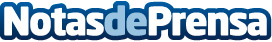 10 Razones para realizar una estancia de voluntariado en el extranjero Realizar un periodo de voluntariado en el extranjero se considera una ventaja a la hora de buscar trabajo. El voluntariado internacional para jóvenes  está muy bien considerado por las empresas porque otorga al voluntario la experiencia de vivir fuera y conocer otras culturas. Además la actividad ayuda a  conocer, aprender, mejorar y  practicar un idioma en el extranjeroDatos de contacto:LenfexNota de prensa publicada en: https://www.notasdeprensa.es/10-razones-para-realizar-una-estancia-de Categorias: Internacional Idiomas Entretenimiento Solidaridad y cooperación http://www.notasdeprensa.es